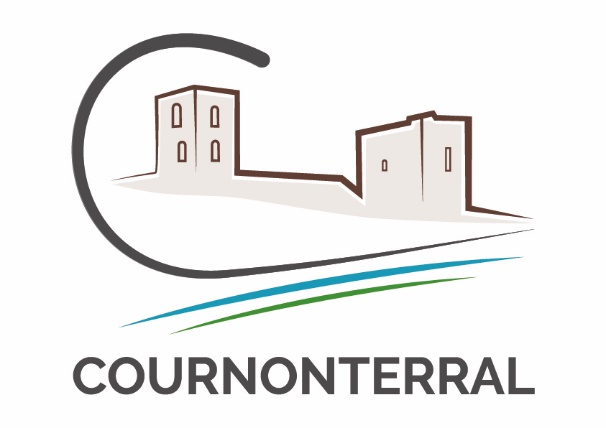 12 Avenue Armand Daney - 34660 Cournonterral Tél : 04 67 85 00 11E-mail : finances@ville-cournonterral.fr Site : www.ville-cournonterral.frREPUBLIQUE FRANCAISE Liberté - Egalité - FraternitéDOSSIER DE DEMANDE DESUBVENTIONCONTRIBUTIONS VOLONTAIRES(Mise à disposition de moyens humains, de locaux ou de matériels)Nom de l’association : ….............................................................................................................................INFORMATIONS PRATIQUESVous demandez une subvention de contributions volontaires. Cette subvention ne pourra être utilisée à d’autre(s) action(s) de l’association et l’association devra justifier du respect de cette affectation et produire un compte rendu financier (art. 10 de la loi n°2000-3211)1.N.B : Si vous obtenez une subvention « contributions volontaires » vous devez :insérer le logo de la commune sur vos supports de communication (dépliants, plaquettes, affiches, rapports, site Internet...etc.).Pour bénéficier d’une subvention vous devez disposer,d’un numéro SIRET (si vous n'en avez pas, il faut le demander en ligne : https://lecompteasso.associations.gouv.fr/) d’un numéro RNA, ou à défaut, du numéro de récépissé en préfectureVotre demande ne sera prise en compte que si ce dossier est dûment complété (présentation de l’association, descriptif de l’action, budget) et signé.PIÈCES À JOINDRE AU DOSSIERAfin de constituer votre dossier pour une subvention de contributions volontaires, veuillez nous transmettre (sauf si ces documents sont déjà en notre possession) :Le dossier complété (avec les comptes du dernier exercice clos – bilan comptable)Les statuts régulièrement déclarés (pour une nouvelle demande)Le plus récent rapport d’activité approuvé (documents synthétisant toutes les activités réalisées par l’association tout au long de l’année)Une copie du récépissé de déclaration de l'association en préfecture et de l'insertion au journal officiel (pour une première demande)Une attestation d’assuranceLe compte rendu de la dernière assemblée généraleArticle 10 de la loi n°2000-321 du 12 avril 2000 relative aux droits des citoyens dans leurs relations avec les administrations.IDENTIFICATION DE L’ASSOCIATIONNom de l'association : …............................................................................................................................Objet de l’association : ..............................................................................................................................…................................................................................................................................................................…................................................................................................................................................................ Adresse du siège social : …........................................................................ Code postal : ….......................Téléphone : …....................................... Courriel : …..................................................................................Site internet : ….........................................................................................................................................N° SIRET :…................................................................................................................................................N°RNA : …......................................................................................................................................................Union, fédération ou réseau auquel est affiliée votre association : ….......................................................Agréments :    ..o..u..i	  non  -  Si oui, lesquels ?…...................................................................................................................................................................................................................................................................................................................................RESPONSABLES DE L'ASSOCIATIONPERSONNE CHARGEE DU DOSSIER DE SUBVENTIONNom : …............................................................................. Prénom : …....................................................Fonction : ….......................................................................... Date de naissance : …................................Adresse : ...................................................................................................................................................Téléphone : ….......................................................... Mobile : ..................................................................Courriel : ...................................................................................................................................................PRESIDENT(E) Nom : …............................................................................. Prénom : …....................................................Fonction : ….......................................................................... Date de naissance : …................................Adresse : ...................................................................................................................................................Téléphone : ….......................................................... Mobile : ...................................................................Courriel : ...................................................................................................................................................COMPOSITION DU BUREAUMotif de la demande de subvention…...................................................................................................................................................................................................................................................................................................................................…...................................................................................................................................................................................................................................................................................................................................…...................................................................................................................................................................................................................................................................................................................................…......................................................................................................................................................................................................................................................................................................................................................................................................................................................................................................…...................................................................................................................................................................................................................................................................................................................................…...................................................................................................................................................................................................................................................................................................................................…...................................................................................................................................................................................................................................................................................................................................…...................................................................................................................................................................................................................................................................................................................................PIÈCES COMPLÉMENTAIRES / Bilan comptableSi vous n’avez pas fait de dossier pour une subvention de contributions volontairesEXERCICE 2023PRÉVISIONNEL 2024DÉCLARATION SUR L’HONNEURJe soussigné(e) (Nom et Prénom du représentant légal de l’association) : …................................................…................................................................................................................................................................................Certifie que l’association est en règle au regard de ses obligations administratives, comptables, de l’ensemble des déclarations sociales et fiscales ainsi que des cotisations et paiements correspondantsCertifie exactes et sincères les informations du présent dossier, notamment la mention de l’ensemble des demandes de subventions introduites auprès d’autres financeurs publicsCertifie que cette demande est conforme aux statuts de l’associationCertifie que l'association a perçu un montant total et cumulé d'aides publiques (subventions financières ou en numéraire ou/et en nature) sur les trois derniers exercices (dont l'exercice en cours) inférieur ou égal à 500 000 € supérieur à 500 000 €Considérant que la République laïque oblige autant qu’elle protège et garantit l’égalité entre toutes et tous, le(s) prédisent(s) s’engage(ent) :à faire respecter, à promouvoir et à faire partager, dans chacune des actions menées, la mise en œuvre de la devise républicaine « Liberté, Egalité, Fraternité » en veillant à une juste application du principe de laïcité.à prévenir les phénomènes de pressions, de rejet de l’autre ou de discriminations notamment à raison de sa religion, de sa conviction, de son sexe, ou d’une quelconque appartenance réelle ou supposée.Fait à : …....................................................................................... le : …...................................................................Signature du ou des Président/te(s) -ANNUAIRE DES ASSOCIATIONS(Associations ayant une activité régulière sur la commune)Je soussigné(e) 2: ………………………………………………………………………………………………………………………………….autorise la Commune de Cournonterral à intégrer les éléments d'identité3 de mon association dans la base des données communales et accepte la diffusion publique de ces informations sur l’annuaire associatif du site internet www.ville-cournonterral.fr. Conformément à l’article 27 de la loi du 6 janvier 1978 « Informatique et Libertés » modifié en 2004, vous disposez d’un droit d’accès, de rectification, de modification et de suppression concernant vos données. Vous pouvez exercer ce droit en écrivant à : Mairie de Cournonterral 12 rue Armand Daney 34660 CournonterralFait à : …....................................................................................... le : …...................................................................Signature du ou des Président (s)Nom et fonction dans l'association.La partie « identification de l’association » permettra de remplir les données de l'annuaire.Cournonterral - Demande de subvention CONTRIBUTIONS VOLONTAIRESNom - PrénomFonctionCHARGESMONTANTPRODUITSMONTANT60 - Achats70 - VentesAchats d’études et de prestations deservicesPrestations de servicesFourniture non stockable (eau, énergie…)Vente de marchandisesFourniture d’entretien et de petitéquipementProduits des activités annexes (droitsd’entrées, ventes…)Fourniture administrativeAutres fournitures61 - Services extérieurs74 - Subventions d’exploitationSous-traitance généraleÉtatLocationRégionEntretien et réparationDépartementAssuranceCommune(s)DiversAutres (précisez)62 - Autres Services extérieurs75 - Autres produits de gestioncouranteRémunération d’intermédiaires ethonorairesCotisationsPublicité, publicationsAutresDéplacements, missionsFrais postaux et de télécommunicationServices bancaires, autres…63 - Impôts et taxes76 - Produits financiersImpôts et taxes sur rémunérationAutres impôts et taxes64 - Charges de personnel77 - Produits exceptionnelsRémunération des personnelsCharges socialesAutres charges de personnel65 - Autres charges de gestioncourante78 - Reprise sur amortissement etprovisions66 - Charges financières67 - Charges exceptionnelles68 - Dotation aux amortissements(provisions)Résultat bénéficiaireRésultat déficitaireTOTAL DES CHARGESTOTAL DES PRODUITS86 - Emplois des contributionsvolontaires en nature87 - Contributions volontaires ennatureSecours en natureBénévolatMise à disposition gratuite de biens etprestationsPrestations en naturePersonnel bénévoleDons en natureTOTAL DES CHARGESTOTAL DES PRODUITSCHARGESMONTANTPRODUITSMONTANT60 - Achats70 - VentesAchats d’études et de prestationsde servicesPrestations de servicesFourniture non stockable (eau,énergie…)Vente de marchandisesFourniture d’entretien et de petitéquipementProduits des activités annexes(droits d’entrées, ventes…)Fourniture administrativeAutres fournitures61 - Services extérieurs74 - Subventions d’exploitationSous-traitance généraleEtatLocationRégionEntretien et réparationDépartementAssuranceCommune(s)DiversAutres (précisez)62 - Autres Services extérieurs75 - Autres produits de gestioncouranteRémunération d’intermédiaires ethonorairesCotisationsPublicité, publicationsAutresDéplacements, missionsFrais postaux et detélécommunicationServices bancaires, autres…63 - Impôts et taxes76 - Produits financiersImpôts et taxes sur rémunérationAutres impôts et taxes64 - Charges de personnel77 - Produits exceptionnelsRémunération des personnelsCharges socialesAutres charges de personnel65 - Autres charges de gestioncourante78 - Reprise sur amortissement etprovisions66 - Charges financières67 - Charges exceptionnelles68 - Dotation aux amortissements(provisions)Résultat bénéficiaireRésultat déficitaireTOTAL DES CHARGESTOTAL DES PRODUITS86 - Emplois des contributionsvolontaires en nature87 - Contributions volontaires ennatureSecours en natureBénévolatMise à disposition gratuite de bienset prestationsPrestations en naturePersonnel bénévoleDons en natureTOTAL DES CHARGESTOTAL DES PRODUITS